Приложение 2COMPLETE THE TEXTHello, I am  Meggy. I think that I eat only healthy food. I  eat it every day. My favorite food is   _____________.I also like   _____________   and fruit. Сherries and ____________are very nice and useful for children.I like to eat vegetable salad  with ____________or   			. I don`t eat  much  meat, but I like  _________, ___________ and fish. I usually drink much   			and much  ___________. 		 juice is very tasty.  I don’t drink much coffee or			. 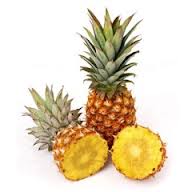 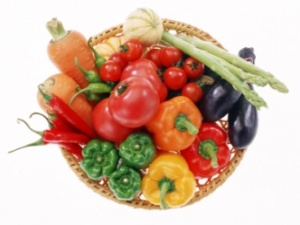 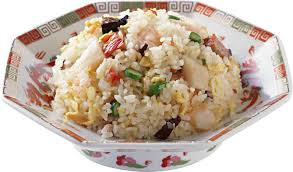 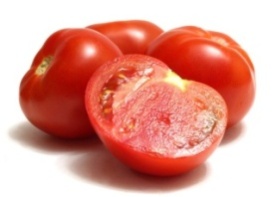 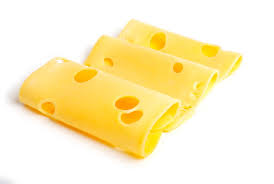 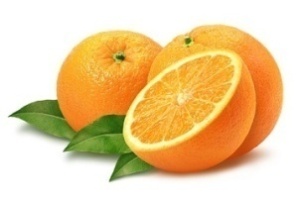 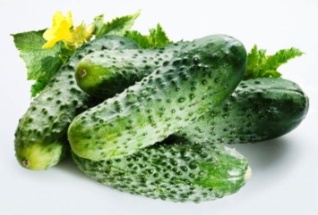 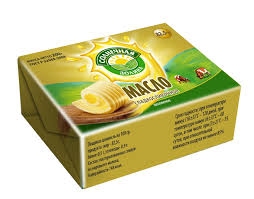 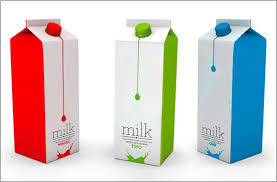 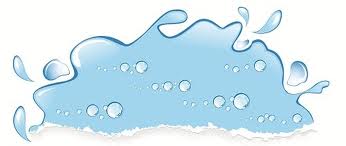 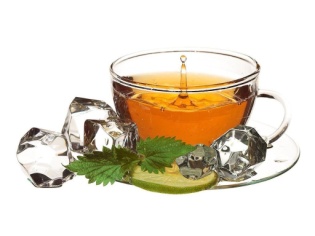 